Al Dirigente Scolasticodell'I.I.S. "G. Ferraris" RagusaOggetto: Domanda di partecipazione alla gara per la selezione di CollaudatoreProgetto 10.8.1.B2-FESRPON-SI-2018-143 Future work Codice C.U.P. 28G17000040007Laboratori Professionalizzanti:Il/la	sottoscritto/a	 	 	( 	)nato/a	aIl	 	/ 	/ 	codice	fiscale	 	residente	a 	( 	)in via 	n. 	_  Recapito telefono fisso   	recapito	tel.	cellulare	 	 	,indirizzo	E-MailIscritto all’ordine professionale degli 	di 	(n. 	)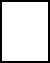 CHIEDEdi partecipare alla selezione per l’attribuzione dell’incarico di:COLLAUDATORErelativo	al	progetto	10.8.1.B2-FESRPON-SI-2018-143	Future	work	Codice	C.U.P. C28G17000050007- Laboratori Professionalizzanti :A tal fine, consapevole della responsabilità penale e della decadenza da eventuali benefici acquisiti nel caso di dichiarazioni mendaci, dichiara sotto la propria responsabilità quanto segue:di aver preso visione del bando;di aver preso visione della tabella contenente i criteri per l’individuazione di esperti esterni e interni all’Istituzione scolastica, cui affidare incarichi previsti dai progetti del Programma Operativo Nazionale 2014-2020, approvata con delibera n.° 7 del Consiglio d’Istituto nella seduta del 29 Giugno 2018, verbale n° 18.di essere cittadino 	;di essere in godimento dei diritti politici;di essere Docente della Disciplina 		ed in servizio presso codesta Istituzione Scolastica dall’ A.S.  	di non aver subito condanne penalidi possedere competenze per operare autonomamente su portali E-Procurament da utilizzare per la gestione del finanziamento FESRdi possedere il seguente titolo di studio  	conseguito il 	/ 	/ 	presso  	Si allega alla presente curriculum vitae in formato europeo.Data 	/ 	/ 		Firma  	Il/la sottoscritto/a, ai sensi della legge 196/03, autorizza L’Ente Scolastico al trattamento dei dati contenuti nella presente autocertificazione esclusivamente nell’ambito e per i fini istituzionali della Pubblica Amministrazione.Data 	/ 	/ 		Firma  	